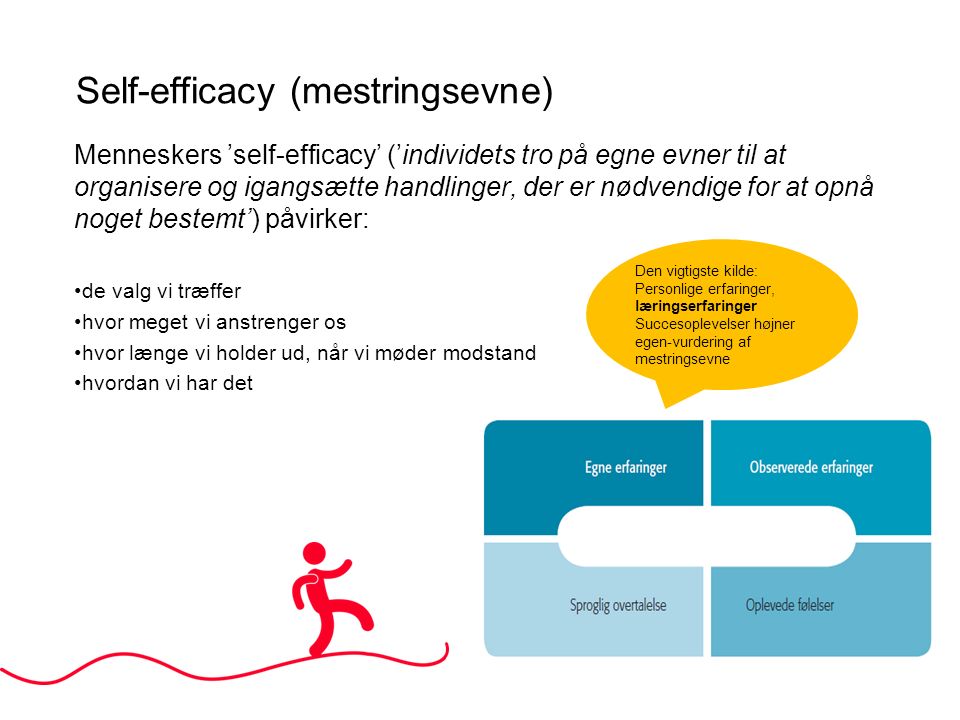 Selfefficacy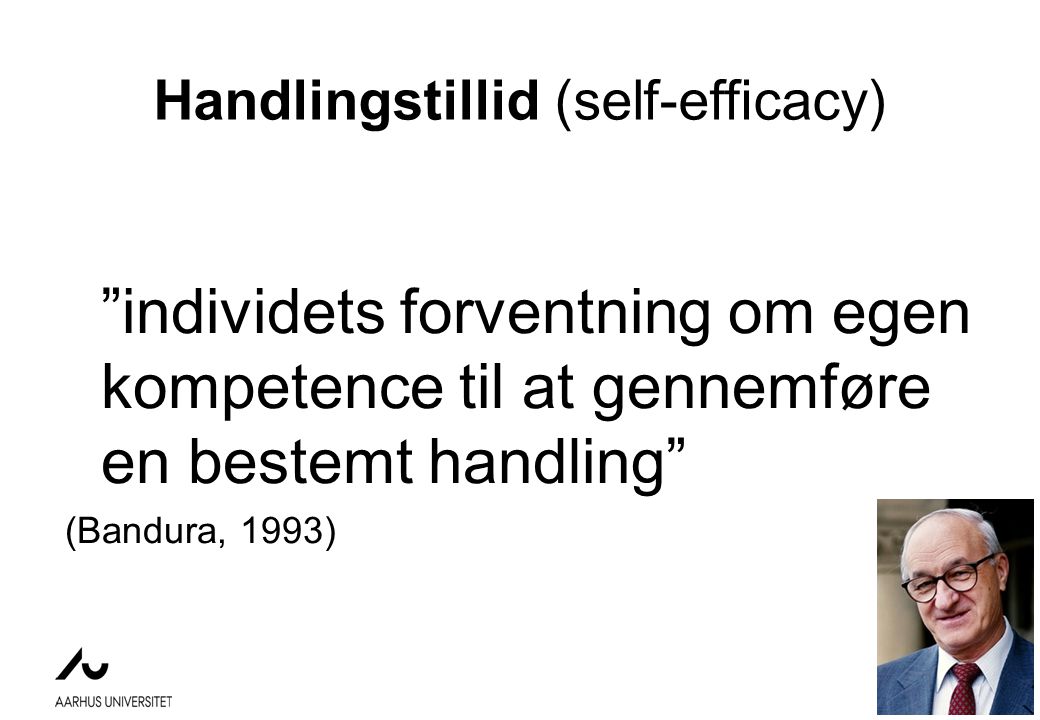 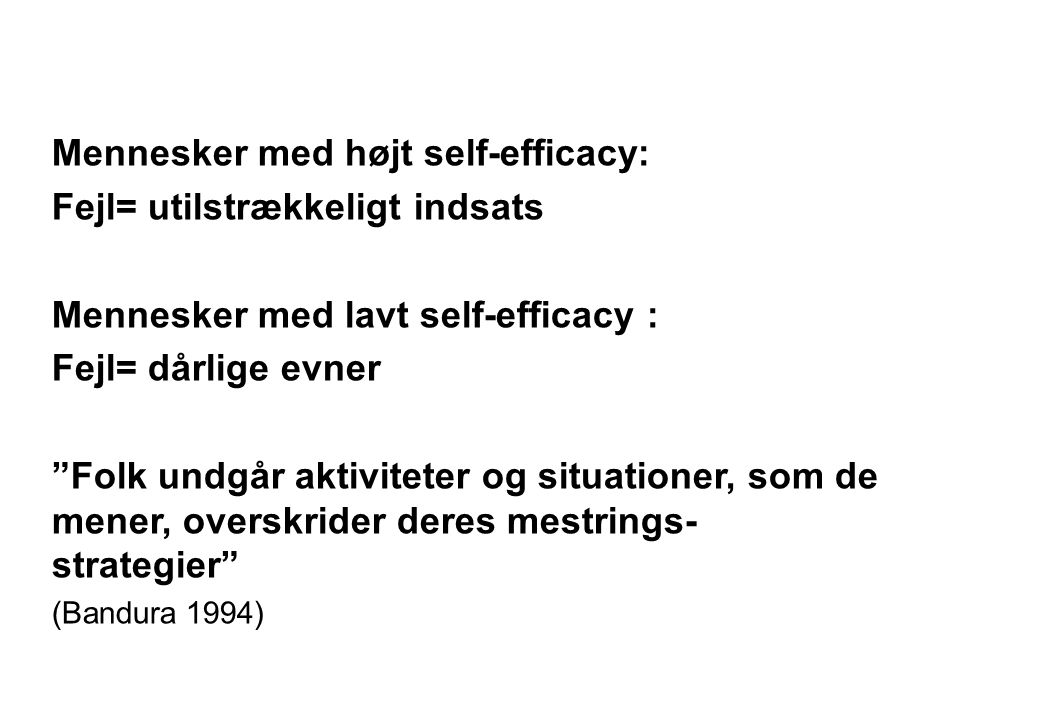 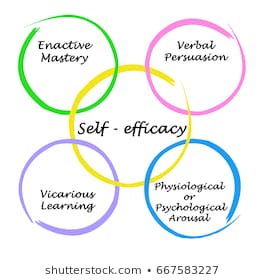 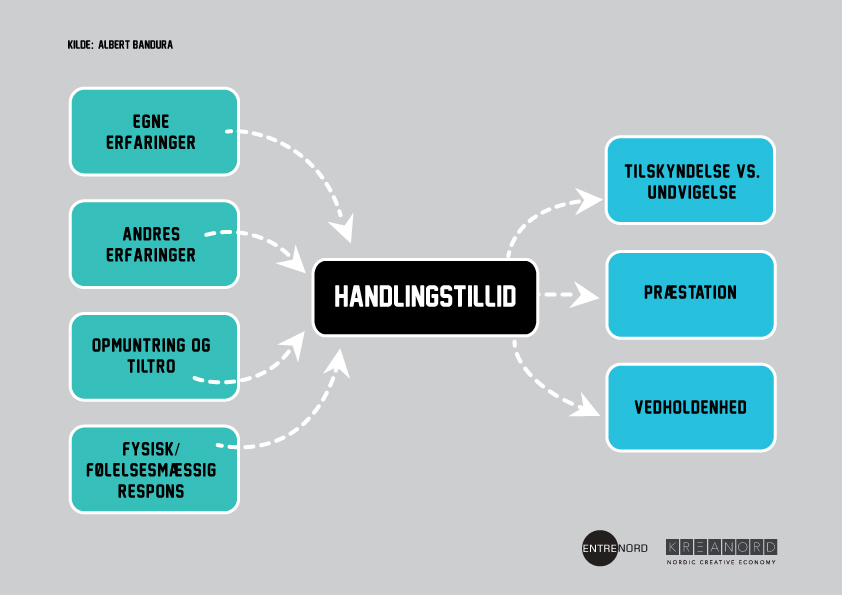 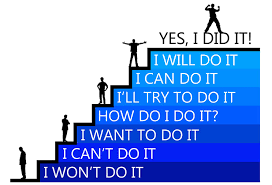 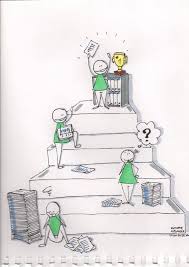 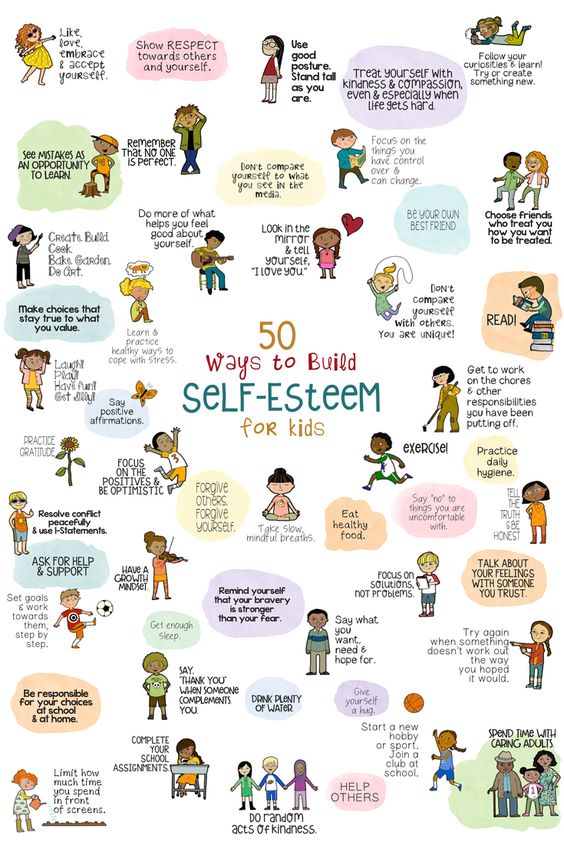 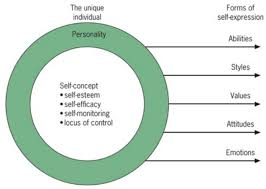 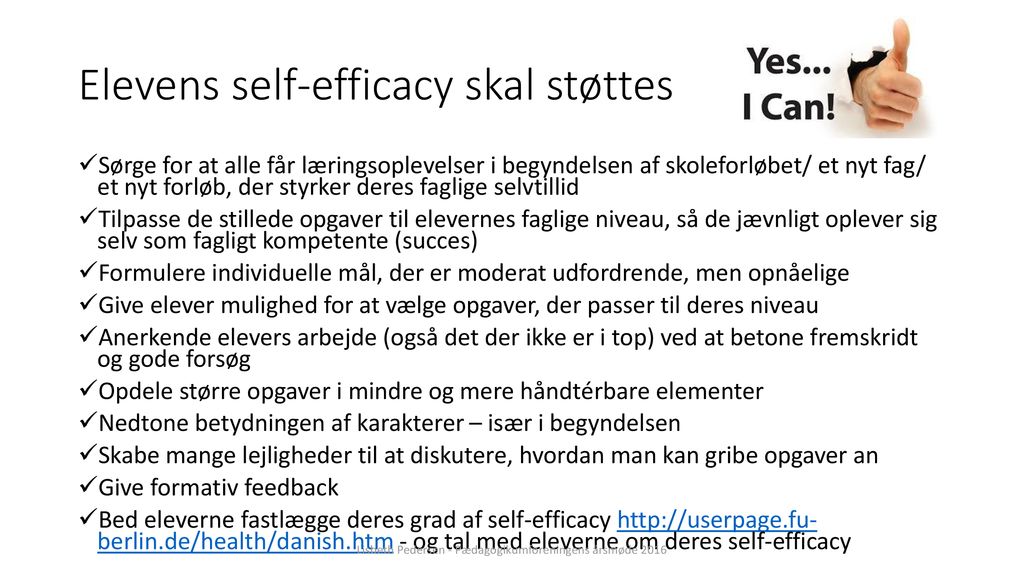 